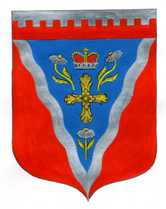 Совет депутатовмуниципального образования Ромашкинское сельское поселениемуниципального образования Приозерский муниципальный район Ленинградской областиР Е Ш Е Н И Еот 31 мая  2017 года                                                                                                                 №  113                            В целях решения вопросов местного значения поселения, руководствуясь п.п. 3 п. 3 ст. 28 ст. 14  Федерального закона от 06.10.2003 года № 131-ФЗ «Об общих принципах организации местного самоуправления в Российской Федерации», руководствуясь Приказом Министерства строительства и жилищно-коммунального хозяйства РФ  от 13 апреля 2017 г. N 711/пр «Об утверждении методических рекомендаций для подготовки правил благоустройства территорий поселений, городских округов, внутригородских районов», руководствуясь ст. 19 п. 15 Устава муниципального образования Ромашкинское сельское поселение, Совет депутатов РЕШИЛ:Утвердить Правила благоустройства территории муниципального образования Ромашкинское сельское поселение муниципального образования Приозерский муниципальный район Ленинградской области, согласно Приложению № 1.Считать утратившим силу решение Совета депутатов муниципального образования Ромашкинское сельское поселение от 27.02.2014 № 188 «Об утверждении норм и правил по благоустройству МО Ромашкинское сельское поселение МО Приозерский муниципальный район Ленинградской области» со всеми внесенными в него изменениями.Решение подлежит опубликованию в газете «Приозерские ведомости» и размещению на сайте муниципального образования www.ромашкинское.рф .Решение вступает в силу с момента его официального опубликования.Контроль за исполнением решения возложить на постоянную комиссию по промышленности, строительству, транспорту, связи и жилищно-коммунальному хозяйству.Глава муниципального образования                Ромашкинское сельское поселение                             В.В. СмирноваИсп: Руденко И.М.Разослано: в дело – 2, прокуратура-1, СМИ-1, администратор сайта -1 Приложение № 1Утверждены решением Совета депутатов  МО Ромашкинское сельское поселениеот  31 мая 2017 года № 113ПРАВИЛА благоустройства территории муниципального образования Ромашкинское сельское поселение муниципального образования Приозерский муниципальный район Ленинградской области1. Общие положенияНастоящие правила  содержат основные принципы, подходы, качественные характеристики и показатели в целях формирования безопасной, комфортной и привлекательной среды.1.2. Комфортная среда территории МО Ромашкинское сельское поселение есть совокупность территориально выраженных природных, архитектурно-планировочных, экологических, социально-культурных и других факторов, характеризующих среду обитания в муниципальном образовании Ромашкинское сельское поселение и определяющих комфортность проживания на такой территории.1.3. К объектам благоустройства относятся территории различного функционального назначения, на которых осуществляется деятельность по благоустройству, в том числе:- детские площадки, спортивные и другие площадки отдыха и досуга;- улицы (в том числе пешеходные) и дороги;- парки, скверы, иные зеленые зоны;- площади, набережные и другие территории;- технические зоны транспортных, инженерных коммуникаций, водоохранные зоны;- площадки автостоянок;- площадки для выгула и дрессировки собак;- контейнерные площадки и площадки для складирования отдельных групп коммунальных отходов.1.4. К элементам благоустройства относятся, в том числе:- элементы озеленения;- покрытия;- ограждения (заборы);- водные устройства;- уличное коммунально-бытовое и техническое оборудование;- игровое и спортивное оборудование;- элементы освещения;- средства размещения информации и рекламные конструкции;- малые архитектурные формы и городская мебель;- некапитальные нестационарные сооружения;- элементы объектов капитального строительства.2. Общие принципы и подходы2.1. К деятельности по благоустройству территорий относят:- разработку проектной документации по благоустройству территорий, - выполнение мероприятий по благоустройству территорий и содержание объектов благоустройства.2.2. Под проектной документацией по благоустройству территории МО Ромашкинское сельское поселение понимается пакет документации, основанной на стратегии развития муниципального образования Ромашкинское сельское поселение и концепции, отражающей потребности жителей муниципального образования, который содержит материалы в текстовой и графической форме и определяет проектные решения по благоустройству территории. Состав данной документации может быть различным в зависимости от того, к какому объекту благоустройства он относится. Предлагаемые в проектной документации по благоустройству решения готовятся по результатам социологических, архитектурных, градостроительных и иных исследований (опросов), социально-экономической оценки эффективности проектных решений.2.3. Развитие комфортной среды необходимо осуществлять путем улучшения, обновления, трансформации, использования лучших практик и технологий, в том числе путем развития инфраструктуры, системы управления, технологий, коммуникаций между жителями и сообществами, путем осуществления комплексных проектов по благоустройству, предусматривающих одновременное использование различных элементов благоустройства, обеспечивающих повышение удобства использования и визуальной привлекательности благоустраиваемой территории.2.4. Содержание объектов благоустройства осуществлять путем поддержания в надлежащем техническом, физическом, эстетическом состоянии объектов благоустройства, их отдельных элементов в соответствии с эксплуатационными требованиями. При разработке и выборе проектов по благоустройству территорий важным критерием является стоимость их эксплуатации и содержания.2.5. Участниками деятельности по благоустройству могут выступать:а) население муниципального образования Ромашкинское сельское поселение, которое формирует запрос на благоустройство и принимает участие в оценке предлагаемых решений. В отдельных случаях жители сельского поселения участвуют в выполнении работ. Жители могут быть представлены общественными организациями и объединениями;б) администрация муниципального образования Ромашкинское сельское поселение, которая формирует техническое задание, выбирает исполнителей и обеспечивает финансирование в пределах своих полномочий;в) хозяйствующие субъекты, осуществляющие деятельность на территории муниципального образования Ромашкинское сельское поселение, которые могут участвовать в формировании запроса на благоустройство, а также в финансировании мероприятий по благоустройству;г) представители профессионального сообщества, в том числе ландшафтные архитекторы, специалисты по благоустройству и озеленению, архитекторы и дизайнеры, разрабатывающие концепции и проекты благоустройства, рабочую документацию;д) исполнители работ, специалисты по благоустройству и озеленению, в том числе возведению малых архитектурных форм;е) иные лица.2.6. Необходимо обеспечить участие жителей сельского поселения в подготовке и реализации проектов по благоустройству в целях повышения эффективности расходов на благоустройство и качества реализованных проектов, а также обеспечения сохранности созданных объектов благоустройства.2.7. Участие жителей может быть прямым или опосредованным через общественные организации, в том числе организации, объединяющие профессиональных проектировщиков - архитекторов, ландшафтных архитекторов, дизайнеров, а также ассоциации и объединения предпринимателей. Оно осуществляется путем инициирования проектов благоустройства, участия в обсуждении проектных решений и, в некоторых случаях, реализации принятия решений.2.8. Концепцию благоустройства для каждой территории необходимо создавать с учетом потребностей и запросов жителей и других участников деятельности по благоустройству и при их непосредственном участии на всех этапах создания концепции, а также с учетом стратегических задач комплексного устойчивого развития комфортной среды, в том числе формирования возможности для создания новых связей, общения и взаимодействия отдельных граждан и сообществ, их участия в проектировании и реализации проектов по развитию территории, содержанию объектов благоустройства и для других форм взаимодействия жителей населенного пункта.2.9. Территории населенных пунктов муниципальных образований, а так же другие территории, удобно расположенные и легко доступные для большого числа жителей,  использовать с максимальной эффективностью, на протяжении как можно более длительного времени и в любой сезон. Необходимо предусмотреть взаимосвязь пространств территорий, доступность объектов инфраструктуры, в том числе за счет ликвидации необоснованных барьеров и препятствий.2.10. Обеспечение качества комфортной среды при реализации проектов благоустройства территорий достигается путем реализации следующих принципов:2.10.1. Принцип функционального разнообразия - насыщенность территории населенного пункта (жилого массива) разнообразными социальными и коммерческими сервисами.2.10.2. Принцип комфортной организации пешеходной среды – создание условий для приятных, безопасных, удобных пешеходных прогулок. Привлекательность пешеходных прогулок обеспечивается путем совмещения различных функций (транзитная, коммуникационная, рекреационная, потребительская) на пешеходных маршрутах, а так же обеспечением доступности пешеходных прогулок для различных категорий граждан, в том числе для маломобильных групп граждан при различных погодных условиях.2.10.3. Принцип комфортной мобильности - наличие у жителей сопоставимых по скорости и уровню комфорта возможностей доступа к основным точкам притяжения в населенном пункте и за его пределами при помощи различных видов транспорта (личный автотранспорт, различные виды общественного транспорта, велосипед).2.10.4. Принцип комфортной среды для общения - гармоничное размещение в населенном пункте площадей, улиц, пешеходных зон, скверов, парков (далее - общественные пространства), которые постоянно и без платы за посещение доступны для населения, в том числе и территории с ограниченным доступом посторонних людей, предназначенных для уединенного общения и проведения времени (далее - приватное пространство).2.10.5. Принцип насыщенности общественных и приватных пространств разнообразными элементами природной среды – это рациональное размещение зеленых насаждений, водных объектов и др. на различной площади, плотности территориального размещения и пространственной организации в зависимости от функционального назначения части территории.2.11. Реализация принципов комфортной среды для общения и комфортной пешеходной среды предполагает создание условий для защиты общественных и приватных пространств от вредных факторов среды (шум, пыль, загазованность) эффективными архитектурно-планировочными приемами.2.12. Общественные пространства обеспечивают принцип пространственной и планировочной взаимосвязи жилой и общественной среды, точек притяжения людей, транспортных узлов на всех уровнях.2.13. Реализация комплексных проектов благоустройства осуществляется с привлечением собственников земельных участков, находящихся в непосредственной близости от территории комплексных проектов благоустройства и иных заинтересованных сторон (застройщиков, управляющих организаций, объединений граждан и предпринимателей, собственников и арендаторов коммерческих помещений в прилегающих зданиях), в том числе с использованием механизмов государственно-частного партнерства. Разрабатываются единые или согласованные проекты благоустройства для связанных между собой территорий сельского поселения, расположенных на участках, имеющих разных владельцев.2.14. Определение конкретных зон, территорий, объектов для проведения работ по благоустройству, очередность реализации проектов, объемы и источники финансирования устанавливаются в соответствующей муниципальной программе по благоустройству территории, принимаемой органами местного самоуправления.2.15. В рамках разработки муниципальной программы по благоустройству территории сельского поселения проводится инвентаризация объектов благоустройства и разрабатываются паспорта объектов благоустройства.2.16. В паспорте отображается следующая информация:- о собственниках и границах земельных участков, формирующих территорию объекта благоустройства;- ситуационный план;- элементы благоустройства,- сведения о текущем состоянии;- сведения о планируемых мероприятиях по благоустройству территорий.2.17. Обоснование предложений по определению конкретных зон, территорий, объектов для проведения работ по благоустройству, установления их границ, определения очередности реализации проектов, объемов и источников финансирования для последующего учета в составе документов стратегического, территориального планирования, планировки территории осуществляется на основе комплексного исследования современного состояния и потенциала развития территории муниципального образования (элемента планировочной структуры).2.18. В качестве приоритетных объектов благоустройства выбираются активно посещаемые или имеющие очевидный потенциал для роста пешеходных потоков территории населенного пункта, с учетом объективной потребности в развитии тех или иных общественных пространств, экономической эффективности реализации и планов развития муниципального образования.3. Формы и механизмы общественного участия в принятиирешений и реализации проектов комплексного благоустройстваи развития комфортной среды3.1. Задачи, эффективность и формы общественного участия.3.1.1. Вовлеченность в принятие решений и реализацию проектов, реальный учет мнения всех участников деятельности по благоустройству, повышает их удовлетворенность городской средой, формирует положительный эмоциональный фон, ведет к повышению субъективного восприятия качества жизни (реализуя базовую потребность человека быть услышанным, влиять на происходящее в его среде жизни).3.1.2. Участие в развитии городской среды создает новые возможности для общения, творчества и повышает субъективное восприятие качества жизни (реализуя базовую потребность в сопричастности, потребность принадлежности к целому). Важно, чтобы физическая и социальная среда, и культура подчеркивали общность и личную ответственность, стимулировали общение жителей по вопросам повседневной жизни, совместному решению задач, созданию новых идей, некоммерческих и коммерческих проектов.3.1.3. Общественное участие на этапе планирования и проектирования снижает количество и глубину несогласованностей, противоречий и конфликтов, снижает возможные затраты по их разрешению, повышает согласованность и доверие между органами муниципальной власти и жителями муниципального образования, формирует лояльность со стороны населения.3.1.4. Приглашение со стороны органов власти к участию в развитии территории местных профессионалов, активных жителей, представителей сообществ и различных объединений и организаций (далее - заинтересованные лица) содействует развитию местных кадров, предоставляет новые возможности для повышения социальной связанности, развивает социальный капитал муниципального образования и способствует учету различных мнений, объективному повышению качества решений.3.2. Основные решения.а) формирование новых общественных институтов, обеспечивающих максимально эффективное представление интересов и включение способностей и ресурсов всех заинтересованных лиц в процесс развития территории;б) разработка внутренних правил, регулирующих процесс общественного участия;в) применение технологий, которые позволяют совмещать разнообразие мнений и интересов с необходимостью принимать максимально эффективные рациональные решения, в том числе в условиях нехватки временных ресурсов, технической сложности решаемых задач и отсутствия достаточной глубины специальных знаний у заинтересованных лиц;г) в целях обеспечения широкого участия всех заинтересованных лиц и оптимального сочетания общественных интересов и пожеланий, профессиональной экспертизы, необходимо провести следующие процедуры:1 этап: максимизация общественного участия на этапе выявления общественного запроса, формулировки движущих ценностей и определения целей рассматриваемого проекта;2 этап: совмещение общественного участия и профессиональной экспертизы в выработке альтернативных концепций решения задачи, в том числе с использованием механизма проектных семинаров и открытых конкурсов;3 этап: рассмотрение созданных вариантов с вовлечением всех заинтересованных лиц, имеющих отношение к данной территории и данному вопросу;4 этап: передача выбранной концепции на доработку специалистам, вновь и рассмотрение финального решения, в том числе усиление его эффективности и привлекательности с участием всех заинтересованных лиц.3.2.1. Все формы общественного участия необходимо направлять на наиболее полное включение всех заинтересованных лиц, на выявление их интересов и ценностей, их отражение в проектировании любых изменений в сельском поселении, на достижение согласия по целям и планам реализации проектов, на мобилизацию и объединение всех заинтересованных лиц вокруг проектов, реализующих стратегию развития территории муниципального образования Ромашкинское сельское поселение.3.2.2. Открытое обсуждение проектов благоустройства территорий необходимо организовать на этапе формулирования задач проекта и по итогам каждого из этапов проектирования.3.2.3. Все решения, касающиеся благоустройства и развития территорий,  принимать открыто и гласно, с учетом мнения жителей соответствующих территорий и иных заинтересованных лиц.3.2.4. Для повышения уровня доступности информации и информирования населения и заинтересованных лиц о задачах и проектах в сфере благоустройства и комплексного развития комфортной среды следует использовать сайт муниципального образования МО Ромашкинское сельское поселение, т.е. интерактивный портал в информационно-телекоммуникационной сети Интернет (далее - сеть Интернет), предоставляющий наиболее полную и актуальную информацию в данной сфере - организованную и представленную максимально понятным образом для пользователей портала.3.2.5. В свободном доступе на сайте муниципального образования Ромашкинское сельское поселение  www.ромашкине.рф размещается основная проектная и конкурсная документация, а также фотоматериалы публичных обсуждений проектов благоустройства. Кроме того, всем желающим предоставляется возможность публичного комментирования и обсуждения материалов проектов путем направления обращения через интернет-приёмную.3.3. Формы общественного участия3.3.1. Для осуществления участия граждан и иных заинтересованных лиц в процессе принятия решений и реализации проектов комплексного благоустройства используются следующие формы:а) совместное определение целей и задач по развитию территории, инвентаризация проблем и потенциалов среды;б) определение основных видов активностей, функциональных зон общественных пространств, под которыми понимаются части территории муниципального образования, для которых определены границы и преимущественный вид деятельности (функция), для которой предназначена данная часть территории, и их взаимного расположения на выбранной территории. При этом возможно определение нескольких преимущественных видов деятельности для одной и той же функциональной зоны (многофункциональные зоны);в) обсуждение и выбор типа оборудования, некапитальных объектов, малых архитектурных форм, включая определение их функционального назначения, соответствующих габаритов, стилевого решения, материалов;г) консультации в выборе типов покрытий, с учетом функционального зонирования территории;д) консультации по предполагаемым типам озеленения;е) консультации по предполагаемым типам освещения и осветительного оборудования;ж) участие в разработке проекта, обсуждение решений с архитекторами, ландшафтными архитекторами, проектировщиками и другими профильными специалистами;з) одобрение проектных решений участниками процесса проектирования и будущими пользователями, включая местных жителей, собственников соседних территорий и других заинтересованных лиц;и) осуществление общественного контроля над процессом реализации проекта (включая как возможность для контроля со стороны любых заинтересованных сторон, так и формирование рабочей группы, общественного совета проекта, либо наблюдательного совета проекта);к) осуществление общественного контроля над процессом эксплуатации территории (включая как возможность для контроля со стороны любых заинтересованных сторон, региональных центров общественного контроля, так и формирование рабочей группы, общественного совета проекта, либо наблюдательного совета проекта для проведения регулярной оценки эксплуатации территории).3.3.2. При реализации проектов проводить информирование общественности о планирующихся изменениях и возможности участия в этом процессе.3.3.3. Информирование осуществляется путем:а) размещением на сайте муниципального образования в разделе «ЖКХ» в подразделе «Комфортная городская среда», которое будет решать задачи по сбору информации, обеспечению «онлайн» участия и регулярном информировании о ходе проекта, с публикацией фото, видео и текстовых отчетов по итогам проведения общественных обсуждений;б) работы с местными средствами массовой информации (газета «Приозерские ведомости», газета «Красная звезда»), охватывающими широкий круг людей разных возрастных групп и потенциальные аудитории проекта;в) вывешивания объявлений на информационных досках в населенных пунктах, в которых идёт обсуждение проектируемого объекта (дворовой территории, общественной территории), в наиболее посещаемых местах (дома культуры), на площадке проведения общественных обсуждений (в зоне входной группы, на специальных информационных стендах);г) информирования местных жителей через школы и детские сады, в том числе школьные проекты: организация конкурса рисунков, сборы пожеланий, сочинений, макетов, проектов, распространение анкет и приглашения для родителей учащихся;д) индивидуальных приглашений участников встречи лично, по электронной почте или по телефону;е) установки стендов с устройствами для заполнения и сбора небольших анкет, для проведения сбора пожеланий жителей и доведения информации. Стенды могут работать как для сбора анкет, информации и обратной связи, так и в качестве площадок для обнародования всех этапов процесса проектирования и отчетов по итогам проведения общественных обсуждений, могут быть расположены в домах культуры сельского поселения.ж) использование социальных сетей для обеспечения донесения информации до различных общественных объединений и профессиональных сообществ;3.4. Механизмы общественного участия.3.4.1. Обсуждение проектов проводить в интерактивном формате с использованием широкого набора инструментов для вовлечения и обеспечения участия и современных групповых методов работы, а также всеми способами, предусмотренными Федеральным законом от 21 июля 2014 г. N 212-ФЗ "Об основах общественного контроля в Российской Федерации".3.4.2. При обсуждении проектов возможно использование следующих инструментов:- анкетирование, - опросы, - работа с отдельными группами пользователей, - проведение общественных обсуждений, - проведение дизайн-игр с участием взрослых и детей, - организация проектных мастерских со школьниками, - школьные проекты (рисунки, сочинения, пожелания, макеты), - проведение оценки эксплуатации территории.3.4.3. На каждом этапе проектирования необходимо выбирать наиболее подходящие для конкретной ситуации механизмы, наиболее простые и понятные для всех заинтересованных в проекте сторон.3.4.4. Для проведения общественных обсуждений используются помещения домов культуры, школы.3.4.5. По итогам встреч, дизайн-игр и любых других форматов общественных обсуждений сформировывается отчет мероприятия, фотоотчет, размещается в публичный доступ как на информационных стендах проекта, так и на официальном сайте муниципального образования  для отслеживания гражданами процесса развития проекта, а также комментирования и включения в этот процесс на любом этапе.3.4.6. Для обеспечения квалифицированного участия заблаговременно до проведения самого общественного обсуждения достоверная и актуальная информация о проекте, результатах предпроектного исследования, а также сам проект подлежит публикации.3.4.7. Общественный контроль является одним из механизмов общественного участия.3.4.8. Для ведения общественного контроля создаются необходимые условия, в том числе в рамках организации деятельности интерактивных порталов в сети Интернет.3.4.9. Общественный контроль в области благоустройства осуществляется любыми заинтересованными физическими и юридическими лицами, в том числе с использованием технических средств для фото-, видеофиксации, а также интерактивных порталов в сети Интернет. Информация о выявленных и зафиксированных в рамках общественного контроля нарушениях в области благоустройства направляется для принятия мер в администрацию муниципального образования, на интерактивный портал в сети Интернет.3.4.10. Общественный контроль в области благоустройства осуществляется с учетом положений законов и иных нормативных правовых актов об обеспечении открытости информации и общественном контроле в области благоустройства, жилищных и коммунальных услуг.3.5. Участие лиц, осуществляющих предпринимательскую деятельность, в реализации комплексных проектов по благоустройству и созданию комфортной городской среды.3.5.1. Создание комфортной среды направлено на повышение привлекательности муниципального образования Ромашкинское сельское поселение для частных инвесторов с целью создания новых предприятий и рабочих мест. Реализация комплексных проектов по благоустройству и созданию комфортной среды осуществляется с учетом интересов лиц, осуществляющих предпринимательскую деятельность, в том числе с привлечением их к участию.3.5.2. Участие лиц, осуществляющих предпринимательскую деятельность, в реализации комплексных проектов благоустройства заключается:а) в создании и предоставлении разного рода услуг и сервисов для посетителей общественных пространств;б) в приведении в соответствие с требованиями проектных решений фасадов, принадлежащих или арендуемых объектов, в том числе размещенных на них вывесок;в) в строительстве, реконструкции, реставрации объектов недвижимости;г) в производстве или размещении элементов благоустройства;д) в комплексном благоустройстве отдельных территорий, прилегающих к территориям, благоустраиваемым за счет средств муниципального образования;е) в организации мероприятий, обеспечивающих приток посетителей на создаваемые общественные пространства;ж) в организации уборки благоустроенных территорий, предоставлении средств для подготовки проектов или проведения творческих конкурсов на разработку архитектурных концепций общественных пространств;з) в иных формах.3.5.2. В реализации комплексных проектов благоустройства могут принимать участие лица, осуществляющие предпринимательскую деятельность в различных сферах, в том числе в сфере строительства, предоставления услуг общественного питания, оказания туристических услуг, оказания услуг в сфере образования и культуры.3.5.3. Вовлечение лиц, осуществляющих предпринимательскую деятельность, в реализацию комплексных проектов благоустройства на стадии проектирования общественных пространств, проводить путем подготовки технического задания, выбора зон для благоустройства.4. Перечень сводов правил и национальныхстандартов, применяемых при осуществлении деятельностипо благоустройствуПравила благоустройства территории МО Ромашкинское сельское поселение, а также концепции и проекты благоустройства обеспечиваются с соблюдение норм, указанных в сводах правил и национальных стандартах, в том числе в следующих:СП 42.13330.2016 "СНиП 2.07.01-89* Градостроительство. Планировка и застройка городских и сельских поселений";СП 82.13330.2016 "СНиП III-10-75 Благоустройство территорий";СП 45.13330.2012 "СНиП 3.02.01-87 Земляные сооружения, основания и фундаменты";СП 48.13330.2011 "СНиП 12-01-2004 Организация строительства";СП 116.13330.2012 "СНиП 22-02-2003 Инженерная защита территорий, зданий и сооружений от опасных геологических процессов. Основные положения";СП 104.13330.2016 "СНиП 2.06.15-85 Инженерная защита территории от затопления и подтопления";СП 59.13330.2016 "СНиП 35-01-2001 Доступность зданий и сооружений для маломобильных групп населения";СП 140.13330.2012 "Городская среда. Правила проектирования для маломобильных групп населения";СП 136.13330.2012 "Здания и сооружения. Общие положения проектирования с учетом доступности для маломобильных групп населения";СП 138.13330.2012 "Общественные здания и сооружения, доступные маломобильным группам населения. Правила проектирования";СП 137.13330.2012 "Жилая среда с планировочными элементами, доступными инвалидам. Правила проектирования";СП 32.13330.2012 "СНиП 2.04.03-85 Канализация. Наружные сети и сооружения";СП 31.13330.2012 "СНиП 2.04.02-84* Водоснабжение. Наружные сети и сооружения";СП 124.13330.2012 "СНиП 41-02-2003 Тепловые сети";СП 34.13330.2012 "СНиП 2.05.02-85* Автомобильные дороги";СП 52.13330.2016 "СНиП 23-05-95* Естественное и искусственное освещение";СП 50.13330.2012 "СНиП 23-02-2003 Тепловая защита зданий";СП 51.13330.2011 "СНиП 23-03-2003 Защита от шума";СП 53.13330.2011 "СНиП 30-02-97* Планировка и застройка территорий садоводческих (дачных) объединений граждан, здания и сооружения";СП 118.13330.2012 "СНиП 31-06-2009 Общественные здания и сооружения";СП 54.13330.2012 "СНиП 31-01-2003 Здания жилые многоквартирные";СП 251.1325800.2016 "Здания общеобразовательных организаций. Правила проектирования";СП 252.1325800.2016 "Здания дошкольных образовательных организаций. Правила проектирования";СП 113.13330.2012 "СНиП 21-02-99* Стоянки автомобилей";СП 158.13330.2014 "Здания и помещения медицинских организаций. Правила проектирования";СП 257.1325800.2016 "Здания гостиниц. Правила проектирования";СП 35.13330.2011 "СНиП 2.05.03-84* Мосты и трубы";СП 101.13330.2012 "СНиП 2.06.07-87 Подпорные стены, судоходные шлюзы, рыбопропускные и рыбозащитные сооружения";СП 102.13330.2012 "СНиП 2.06.09-84 Туннели гидротехнические";СП 58.13330.2012 "СНиП 33-01-2003 Гидротехнические сооружения. Основные положения";СП 38.13330.2012 "СНиП 2.06.04-82* Нагрузки и воздействия на гидротехнические сооружения (волновые, ледовые и от судов)";СП 39.13330.2012 "СНиП 2.06.05-84* Плотины из грунтовых материалов";СП 40.13330.2012 "СНиП 2.06.06-85 Плотины бетонные и железобетонные";СП 41.13330.2012 "СНиП 2.06.08-87 Бетонные и железобетонные конструкции гидротехнических сооружений";СП 101.13330.2012 "СНиП 2.06.07-87 Подпорные стены, судоходные шлюзы, рыбопропускные и рыбозащитные сооружения";СП 102.13330.2012 "СНиП 2.06.09-84 Туннели гидротехнические";СП 122.13330.2012 "СНиП 32-04-97 Тоннели железнодорожные и автодорожные";СП 259.1325800.2016 "Мосты в условиях плотной городской застройки. Правила проектирования";СП 132.13330.2011 "Обеспечение антитеррористической защищенности зданий и сооружений. Общие требования проектирования";СП 254.1325800.2016 "Здания и территории. Правила проектирования защиты от производственного шума";СП 18.13330.2011 "СНиП II-89-80* Генеральные планы промышленных предприятий";СП 19.13330.2011 "СНиП II-97-76 Генеральные планы сельскохозяйственных предприятий";СП 131.13330.2012 "СНиП 23-01-99* Строительная климатология";ГОСТ Р 52024-2003 Услуги физкультурно-оздоровительные и спортивные. Общие требования;ГОСТ Р 52025-2003 Услуги физкультурно-оздоровительные и спортивные. Требования безопасности потребителей;ГОСТ Р 53102-2015 "Оборудование детских игровых площадок. Термины и определения";ГОСТ Р 52169-2012 Оборудование и покрытия детских игровых площадок. Безопасность конструкции и методы испытаний. Общие требования;ГОСТ Р 52167-2012 "Оборудование детских игровых площадок. Безопасность конструкции и методы испытаний качелей. Общие требования";ГОСТ Р 52168-2012 "Оборудование детских игровых площадок. Безопасность конструкции и методы испытаний горок. Общие требования";ГОСТ Р 52299-2013 "Оборудование детских игровых площадок. Безопасность конструкции и методы испытаний качалок. Общие требования";ГОСТ Р 52300-2013 "Оборудование детских игровых площадок. Безопасность конструкции и методы испытаний каруселей. Общие требования";ГОСТ Р 52169-2012 "Оборудование и покрытия детских игровых площадок. Безопасность конструкции и методы испытаний. Общие требования";ГОСТ Р 52301-2013 "Оборудование детских игровых площадок. Безопасность при эксплуатации. Общие требования";ГОСТ Р ЕН 1177-2013 "Ударопоглощающие покрытия детских игровых площадок. Требования безопасности и методы испытаний";ГОСТ Р 55677-2013 "Оборудование детских спортивных площадок. Безопасность конструкций и методы испытания. Общие требования";ГОСТ Р 55678-2013 "Оборудование детских спортивных площадок. Безопасность конструкций и методы испытания спортивно-развивающего оборудования";ГОСТ Р 55679-2013 Оборудование детских спортивных площадок. Безопасность при эксплуатации;ГОСТ Р 52766-2007 "Дороги автомобильные общего пользования. Элементы обустройства";ГОСТ Р 52289-2004. "Технические средства организации дорожного движения. Правила применения дорожных знаков, разметки, светофоров, дорожных ограждений и направляющих устройств";ГОСТ 33127-2014 "Дороги автомобильные общего пользования. Ограждения дорожные. Классификация";ГОСТ Р 52607-2006 "Технические средства организации дорожного движения. Ограждения дорожные удерживающие боковые для автомобилей. Общие технические требования";ГОСТ 26213-91 Почвы. Методы определения органического вещества;ГОСТ Р 53381-2009. Почвы и грунты. Грунты питательные. Технические условия";ГОСТ 17.4.3.04-85 "Охрана природы. Почвы. Общие требования к контролю и охране от загрязнения";ГОСТ 17.5.3.06-85 Охрана природы. Земли. Требования к определению норм снятия плодородного слоя почвы при производстве земляных работ;ГОСТ 32110-2013 "Шум машин. Испытания на шум бытовых и профессиональных газонокосилок с двигателем, газонных и садовых тракторов с устройствами для кошения";ГОСТ Р 17.4.3.07-2001 "Охрана природы. Почвы. Требования к свойствам осадков сточных вод при использовании их в качестве удобрения";ГОСТ 28329-89 Озеленение городов. Термины и определения;ГОСТ 24835-81 Саженцы деревьев и кустарников. Технические условия;ГОСТ 24909-81 Саженцы деревьев декоративных лиственных пород. Технические условия;ГОСТ 25769-83 Саженцы деревьев хвойных пород для озеленения городов. Технические условия;ГОСТ 2874-73 "Вода питьевая";ГОСТ 17.1.3.03-77 "Охрана природы. Гидросфера. Правила выбора и оценка качества источников централизованного хозяйственно-питьевого водоснабжения";ГОСТ Р 55935-2013 "Состав и порядок разработки научно-проектной документации на выполнение работ по сохранению объектов культурного наследия - произведений ландшафтной архитектуры и садово-паркового искусства";ГОСТ Р 55627-2013 Археологические изыскания в составе работ по реставрации, консервации, ремонту и приспособлению объектов культурного наследия;ГОСТ 23407-78 "Ограждения инвентарные строительных площадок и участков производства строительно-монтажных работ";Иные своды правил и стандарты, принятые и вступившие в действие в установленном порядке.5. Правила благоустройстваК объектам благоустройства на территориях общественного назначения относятся общественные пространства населенного пункта, участки и зоны общественной застройки, которые в различных сочетаниях формируют все разновидности общественных территорий муниципального образования: - центры поселкового и локального значения, - многофункциональные и специализированные общественные зоны.5.2. В состав правил благоустройства включаются следующие разделы (подразделы):- общие требования к состоянию общественных пространств, состоянию и облику зданий различного назначения и разной формы собственности, к имеющимся в муниципальном образовании объектам благоустройства и их отдельным элементам;- особые требования к доступности городской среды для маломобильных групп населения;- порядок содержания и эксплуатации объектов благоустройства;- порядок контроля за соблюдением правил благоустройства;- порядок и механизмы общественного участия в процессе благоустройства;- порядок составления дендрологических планов.Для реализации настоящих правил благоустройства территории МО Ромашкинское сельское поселение органами местного самоуправления издаются и утверждаются постановлением следующие документы:- регламент, регулирующий размещение рекламных и информационных конструкций;- ландшафтная концепция;- концепция функционального освещения общественных пространств;- концепция архитектурного освещения (для средних и больших муниципальных образований, а также для малых исторических муниципальных образований);- регламент для частных домовладений (для поселений с большим количеством частной малоэтажной застройки).6. Благоустройство отдельных объектов и их элементов6.1. Элементы озеленения6.1.1. При создании элементов озеленения учитываются принципы организации комфортной пешеходной среды, комфортной среды для общения, насыщения востребованных жителями общественных пространств элементами озеленения, а также создания на территории зеленых насаждений благоустроенной сети пешеходных и велосипедных дорожек, центров притяжения людей.6.1.2. Озеленение - составная и необходимая часть благоустройства и ландшафтной организации территории, обеспечивающая формирование устойчивой среды муниципального образования с активным использованием существующих и/или создаваемых вновь природных комплексов, а также поддержание и бережный уход за ранее созданной или изначально существующей природной средой на территории муниципального образования.6.1.3. Работы по озеленению планируются в комплексе и в контексте общего зеленого "каркаса" муниципального образования, обеспечивающего для всех жителей доступ к неурбанизированным ландшафтам, возможность для занятий спортом и общения, физический комфорт и улучшения визуальных и экологических характеристик городской среды.6.1.4. В зависимости от выбора типов насаждений определяется объемно-пространственная структура насаждений и обеспечивается визуально-композиционные и функциональные связи участков озелененных территорий между собой и с застройкой населенного пункта.6.1.5. Работы проводятся по предварительно разработанному и утвержденному администрацией проекту благоустройства.6.1.6. В условиях высокого уровня загрязнения воздуха необходимо формировать многорядные древесно-кустарниковые посадки: при хорошем режиме проветривания - закрытого типа (смыкание крон), при плохом режиме проветривания - открытого, фильтрующего типа (несмыкание крон).6.1.7. На территории необходимо организовать качественные озелененные территории в шаговой доступности от дома. Зеленые пространства проектировать приспособленными для активного использования с учетом концепции устойчивого развития и бережного отношения к окружающей среде.6.1.8. При проектировании озелененных пространств учитывать факторы биоразнообразия и непрерывности озелененных элементов городской среды. 6.1.9. При разработке проектной документации включать требования, предъявляемые к условным обозначениям зеленых насаждений на дендропланах.6.1.10. Составлять дендроплан при разработке проектной документации на строительство, капитальный ремонт и реконструкцию объектов благоустройства поселений, в том числе объектов озеленения, что будет способствовать рациональному размещению проектируемых объектов с целью максимального сохранения здоровых и декоративных растений.6.1.11. Разработку проектной документации на строительство, капитальный ремонт и реконструкцию объектов озеленения необходимо производить на основании геоподосновы с инвентаризационным планом зеленых насаждений на весь участок благоустройства.6.1.12. На основании полученных геоподосновы и инвентаризационного плана проектной организацией рекомендуется разрабатывать проект благоустройства территории, где определяются основные планировочные решения и объемы капиталовложений, в т.ч. на компенсационное озеленение. При этом определяются объемы вырубок и пересадок в целом по участку благоустройства, производится расчет компенсационной стоимости.6.1.13. На данной стадии целесообразно определить количество деревьев и кустарников, попадающих в зону строительства без конкретизации на инвентаризационном плане (без разработки дендроплана).6.1.14. После утверждения проектно-сметной документации на застройку, капитальный ремонт и реконструкцию благоустройства, в том числе объектов озеленения, рекомендуется разрабатывать рабочий проект с уточнением планировочных решений, инженерных коммуникаций и организации строительства. На этой стадии разрабатывается дендроплан, на котором выделяются зоны работ, наносятся условными обозначениями все древесные и кустарниковые растения, подлежащие сохранению, вырубке и пересадке.6.1.15. При разработке дендроплана сохраняется нумерация растений инвентаризационного плана.6.2. Виды покрытий.6.2.1. При создании и благоустройстве покрытий рекомендуется учитывать принцип организации комфортной пешеходной среды в части поддержания и развития удобных и безопасных пешеходных коммуникаций.6.2.2. Покрытия поверхности обеспечивают на территории муниципального образования условия безопасного и комфортного передвижения, а также формируют архитектурно-художественный облик среды.6.2.3. Применяемый в проекте вид покрытия рекомендуется устанавливать прочным, ремонтопригодным, экологичным, не допускающим скольжения. Выбор видов покрытия осуществляется в соответствии с их целевым назначением.6.2.4. Для деревьев, расположенных в мощении, применять различные виды защиты (приствольные решетки, бордюры, периметральные скамейки и пр.).6.3. Ограждения.6.3.1. При создании и благоустройстве ограждений учитывать принципы функционального разнообразия, организации комфортной пешеходной среды, гармонии с природой в части удовлетворения потребности жителей в полуприватных пространствах (пространство, открытое для посещения, но преимущественно используемое определенной группой лиц, связанных социальными отношениями или совместным владением недвижимым имуществом), сохранения востребованной жителями сети пешеходных маршрутов, защиты от негативного воздействия газонов и зеленых насаждений общего пользования с учетом требований безопасности.6.3.2. На территориях общественного, жилого, рекреационного назначения применять декоративные ажурные металлические ограждения и не применять сплошные, глухие и железобетонные ограждения, в том числе при проектировании ограждений многоквартирных домов.6.3.3. В случае произрастания деревьев в зонах интенсивного пешеходного движения или в зонах производства строительных и реконструктивных работ при отсутствии иных видов защиты предусмотреть защитные приствольные ограждения, высота которых определяется в зависимости от возраста, породы дерева и прочих характеристик.6.3.4. При создании и благоустройстве ограждений учитывать необходимость, в том числе:- разграничения зеленой зоны (газоны, клумбы, парки) с маршрутами пешеходов и транспорта;- проектирования дорожек и тротуаров с учетом потоков людей и маршрутов;- разграничения зеленых зон и транзитных путей с помощью применения приемов разноуровневой высоты или создания зеленых кустовых ограждений;- проектирования изменения высоты и геометрии бордюрного камня с учетом сезонных снежных отвалов;- использования бордюрного камня;- замены зеленых зон мощением в случаях, когда ограждение не имеет смысла ввиду небольшого объема зоны или архитектурных особенностей места;- использования (в особенности на границах зеленых зон) многолетних всесезонных кустистых растений;- использования по возможности светоотражающих фасадных конструкций для затененных участков газонов;- использования цвето-графического оформления ограждений согласно палитре цветовых решений, утверждаемой местными органами архитектуры с учетом рекомендуемых натуральных цветов материалов (камень, металл, дерево и подобные), нейтральных цветов (черный, белый, серый, темные оттенки других цветов).6.4. Водные устройства6.4.1. В рамках решения задачи обеспечения качества городской среды при благоустройстве водных устройств учитывать принципы организации комфортной среды для общения, гармонии с природой в части оборудования востребованных жителями общественных пространств водными устройствами, развития благоустроенных центров притяжения людей.6.4.2. К водным устройствам относятся фонтаны, питьевые фонтанчики, бюветы, родники, декоративные водоемы и прочие. Водные устройства выполняют декоративно-эстетическую и природоохранную функции, улучшают микроклимат, воздушную и акустическую среду.6.4.3. Питьевые фонтанчики могут быть как типовыми, так и выполненными по специально разработанному проекту.6.5. Уличное коммунально-бытовое оборудование.6.5.1. В рамках решения задачи обеспечения качества городской среды при создании и благоустройстве коммунально-бытового оборудования учитывать принцип обеспечения безопасного удаления отходов без нарушения визуальной среды территории, с исключением негативного воздействия на окружающую среду и здоровье людей.6.5.2.  Состав улично-коммунального оборудования включает в себя различные виды мусоросборников - контейнеров и урн. При выборе того или иного вида коммунально-бытового оборудования необходимо исходить из целей обеспечения безопасности среды обитания для здоровья человека, экологической безопасности, экономической целесообразности, технологической безопасности, удобства пользования, эргономичности, эстетической привлекательности, сочетания с механизмами, обеспечивающими удаление накопленных отходов.6.5.3. Для складирования коммунальных отходов на территории (улицах, площадях, объектах рекреации) необходимо применять контейнеры и (или) урны. На территории объектов рекреации расстановку контейнеров и урн предусматреть у скамей, некапитальных нестационарных сооружений и уличного технического оборудования, ориентированных на продажу продуктов питания. Урны устанавливать на остановках общественного транспорта. Во всех случаях предусматривать расстановку, не мешающую передвижению пешеходов, проезду инвалидных и детских колясок.6.5.4. Количество и объем контейнеров определяется в соответствии с требованиями законодательства об отходах производства и потребления.6.6. Размещение уличного технического оборудования (укрытия таксофонов, банкоматы, почтовые ящики, элементы инженерного оборудования (подъемные площадки для инвалидных колясок, смотровые люки, решетки дождеприемных колодцев, вентиляционные шахты подземных коммуникаций, шкафы телефонной связи и т.п.).6.6.1. В рамках решения задачи обеспечения качества городской среды при создании и благоустройстве уличного технического оборудования учитывать принцип организации комфортной пешеходной среды в части исключения барьеров для передвижения людей, а также нарушений визуального облика территории при размещении и эксплуатации объектов инженерной инфраструктуры.6.6.2. При установке таксофонов на территориях общественного, жилого, рекреационного назначения предусмотреть их электроосвещение. 6.7. Игровое и спортивное оборудование.6.7.1. В рамках решения задачи обеспечения качества городской среды при создании и благоустройстве игрового и спортивного оборудования необходимо учитывать принципы функционального разнообразия, комфортной среды для общения в части организации игровых и спортивных площадок как центров притяжения людей.6.7.2. Игровое и спортивное оборудование на территории может быть представлено игровыми, физкультурно-оздоровительными устройствами, сооружениями и (или) их комплексами. При выборе состава игрового и спортивного оборудования для детей и подростков необходимо обеспечивать соответствие оборудования анатомо-физиологическим особенностям разных возрастных групп.6.7.3. Спортивное оборудование, предназначенное для всех возрастных групп населения, размещается на спортивных, физкультурных площадках либо на специально оборудованных пешеходных коммуникациях (тропы здоровья) в составе рекреаций. Спортивное оборудование в виде специальных физкультурных снарядов и тренажеров может быть как заводского изготовления, так и выполненным из бревен и брусьев со специально обработанной поверхностью, исключающей получение травм (отсутствие трещин, сколов и т.п.). При размещении целесообразно руководствоваться каталогами сертифицированного оборудования.6.8. Установка осветительного оборудования.6.8.1. В рамках решения задачи обеспечения качества городской среды при создании и благоустройстве освещения и осветительного оборудования учитывать принципы комфортной организации пешеходной среды, в том числе необходимость создания привлекательных и безопасных пешеходных маршрутов, а также обеспечение комфортной среды для общения в местах притяжения людей.6.8.2. При проектировании каждой из трех основных групп осветительных установок (функционального, архитектурного освещения, световой информации) обеспечивать:- экономичность и энергоэффективность применяемых установок, рациональное распределение и использование электроэнергии;- эстетику элементов осветительных установок, их дизайн, качество материалов и изделий с учетом восприятия в дневное и ночное время;- удобство обслуживания и управления при разных режимах работы установок.6.8.3. Функциональное освещение.6.8.3.1. Функциональное освещение (далее - ФО) осуществляется стационарными установками освещения дорожных покрытий и пространств в транспортных и пешеходных зонах. Установки ФО подразделяют на обычные, высокомачтовые, парапетные, газонные и встроенные.6.8.3.2. В обычных установках светильники располагаются на опорах (венчающие, консольные), подвесах или фасадах (бра, плафоны). Применяются в транспортных и пешеходных зонах как наиболее традиционные.6.8.3.3. Высокомачтовые установки используются для освещения обширных пространств, транспортных развязок и магистралей, открытых паркингов.6.8.3.4. В парапетных установках светильники выстраивают линией или пунктиром в парапет, ограждающий проезжую часть путепроводов, мостов, эстакад, пандусов, развязок, а также тротуары и площадки. 6.8.3.5. Газонные светильники служат для освещения газонов, цветников, пешеходных дорожек и площадок. Они предусматриваются на территориях общественных пространств и объектов рекреации в зонах минимального вандализма.6.8.3.6. Светильники, встроенные в ступени, подпорные стенки, ограждения, цоколи зданий и сооружений, малые архитектурные формы (далее - МАФ) используются для освещения пешеходных зон территорий общественного назначения.6.8.4. Архитектурное освещение.6.8.4.1. Архитектурное освещение (далее - АО) применяется для формирования художественно выразительной визуальной среды в вечернее время, выявления из темноты и образной интерпретации памятников архитектуры, истории и культуры, инженерного и монументального искусства, МАФ, достопримечательных объектов, ландшафтных композиций, создания световых ансамблей. Оно обычно осуществляется стационарными или временными установками освещения объектов, главным образом, наружного освещения их фасадных поверхностей.6.8.4.2. К временным установкам АО относится праздничная иллюминация: световые гирлянды, сетки, контурные обтяжки, светографические элементы, панно и объемные композиции из ламп накаливания, разрядных, светодиодов, световодов, световые проекции, лазерные рисунки и т.п.6.8.4.3. В целях архитектурного освещения могут использоваться также установки ФО - для монтажа прожекторов, нацеливаемых на фасады зданий, сооружений, зеленых насаждений, для иллюминации, световой информации и рекламы, элементы которых могут крепиться на опорах уличных светильников.6.8.5. Световая информация.6.8.5.1. Световая информация (далее - СИ), в том числе световая реклама, предназначена для ориентации пешеходов и водителей автотранспорта в пространстве, в том числе для решения светокомпозиционных задач с учетом гармоничности светового ансамбля, не противоречащего действующим правилам дорожного движения.6.8.6. Источники света.6.8.6.1. В стационарных установках ФО и АО применяются энергоэффективные источники света, эффективные осветительные приборы и системы, качественные по дизайну и эксплуатационным характеристикам изделия и материалы: опоры, кронштейны, защитные решетки, экраны и конструктивные элементы, отвечающие требованиям действующих национальных стандартов.6.8.6.2. Источники света в установках ФО необходимо выбирать с учетом требований, улучшения ориентации, формирования благоприятных зрительных условий, а также, в случае необходимости, светоцветового зонирования.6.8.6.3. В установках АО и СИ используются источники белого или цветного света с учетом формируемых условия световой и цветовой адаптации и суммарный зрительный эффект, создаваемый совместным действием осветительных установок всех групп.6.8.7. Освещение транспортных и пешеходных зон6.8.7.1. В установках ФО транспортных и пешеходных зон применяются осветительные приборы направленного в нижнюю полусферу прямого, рассеянного или отраженного света.6.8.8. Режимы работы осветительных установок6.8.8.1. При проектировании всех трех групп осветительных установок (ФО, АО, СИ) в целях рационального использования электроэнергии и обеспечения визуального разнообразия среды населенного пункта в темное время суток предусматриваются следующие режимы их работы:- вечерний будничный режим, когда функционируют все стационарные установки ФО, АО и СИ, за исключением систем праздничного освещения;- ночной дежурный режим, когда в установках ФО, АО и СИ может отключаться часть осветительных приборов, допускаемая нормами освещенности и распоряжениями местной администрации;- праздничный режим, когда функционируют все стационарные и временные осветительные установки трех групп в часы суток и дни недели, определяемые администрацией сельского поселения;- сезонный режим, предусматриваемый в рекреационных зонах для стационарных и временных установок ФО и АО в определенные сроки (зимой, осенью).6.9. Малые архитектурные формы (МАФ), уличная мебель.6.9.1. В рамках решения задачи обеспечения качества городской среды при создании и благоустройстве малых архитектурных форм необходимо учитывать принципы функционального разнообразия, комфортной среды для общения, гармонии с природой в части обеспечения разнообразия визуального облика территории, различных видов социальной активности и коммуникаций между людьми, применения экологичных материалов, привлечения людей к активному и здоровому времяпрепровождению на территории с зелеными насаждениями.6.9.2. Для каждого элемента планировочной структуры существуют характерные требования, которые основываются на частоте и продолжительности ее использования, потенциальной аудитории, наличии свободного пространства, интенсивности пешеходного и автомобильного движения, близости транспортных узлов. Выбор МАФ во многом зависит от количества людей, ежедневно посещающих территорию: например, в районах крупных объектов транспорта гораздо больше пешеходов, чем в жилых кварталах. Подбирать материалы и дизайн объектов с учетом всех условий эксплуатации.6.9.3. При проектировании, выборе МАФ учитывать:а) соответствие материалов и конструкции МАФ климату и назначению МАФ;б) антивандальную защищенность - от разрушения, оклейки, нанесения надписей и изображений;в) возможность ремонта или замены деталей МАФ;г) защиту от образования наледи и снежных заносов, обеспечение стока воды;д) удобство обслуживания, а также механизированной и ручной очистки территории рядом с МАФ и под конструкцией;е) эргономичность конструкций (высоту и наклон спинки, высоту урн и прочее);ж) расцветку, не диссонирующую с окружением;з) безопасность для потенциальных пользователей;и) стилистическое сочетание с другими МАФ и окружающей архитектурой;к) соответствие характеристикам зоны расположения: утилитарный, минималистический дизайн для тротуаров дорог, более сложный, с элементами декора - для рекреационных зон и дворов.6.9.4. Установка МАФ:а) расположение, не создающее препятствий для пешеходов;б) компактная установка на минимальной площади в местах большого скопления людей;в) устойчивость конструкции;г) надежная фиксация или обеспечение возможности перемещения в зависимости от условий расположения;д) наличие в каждой конкретной зоне МАФ рекомендуемых типов для такой зоны.6.9.5. Установка урн:- достаточная высота (максимальная до 100 см) и объем;- наличие рельефного текстурирования или перфорирования для защиты от графического вандализма;- защита от дождя и снега;- использование и аккуратное расположение вставных ведер и мусорных мешков.6.9.6. Требования к уличной мебели, в том числе к различным видам скамей отдыха, размещаемых на территории общественных пространств, рекреаций и дворов; скамей и столов - на площадках для настольных игр, летних кафе и др.:а) установку скамей осуществлять на твердые виды покрытия или фундамент. В зонах отдыха, лесопарках, на детских площадках может допускаться установка скамей на мягкие виды покрытия. При наличии фундамента его части рекомендуется выполнять не выступающими над поверхностью земли.б) наличие спинок для скамеек рекреационных зон, наличие спинок и поручней для скамеек дворовых зон, отсутствие спинок и поручней для скамеек транзитных зон;в) на территории особо охраняемых природных территорий возможно выполнять скамьи и столы из древесных пней-срубов, бревен и плах, не имеющих сколов и острых углов.6.9.7. Установка цветочниц (вазонов), в том числе навесных:- высота цветочниц (вазонов) обеспечивает предотвращение случайного наезда автомобилей и попадания мусора;- дизайн (цвет, форма) цветочниц (вазонов) не отвлекает внимание от растений;- цветочницы и кашпо зимой необходимо хранить в помещении или заменять в них цветы хвойными растениями или иными растительными декорациями.6.9.8. Установка ограждений:- прочность, обеспечивающая защиту пешеходов от наезда автомобилей;- модульность, позволяющая создавать конструкции любой формы;- наличие светоотражающих элементов, в местах возможного наезда автомобиля;- расположение ограды не далее 10 см от края газона;- использование нейтральных цветов или естественного цвета используемого материала.6.9.9. На тротуарах автомобильных дорог использовать следующие МАФ:- скамейки без спинки с местом для сумок;- опоры у скамеек для людей с ограниченными возможностями;- заграждения, обеспечивающие защиту пешеходов от наезда автомобилей;- навесные кашпо, навесные цветочницы и вазоны;- высокие цветочницы (вазоны) и урны.6.9.10. Выбор городской мебели производить  в зависимости от архитектурного окружения, специальные требования к дизайну МАФ и городской мебели предъявлять в зонах муниципального образования привлекающих посетителей. Типовая городская мебель современного дизайна при условии высокого качества исполнения может использоваться в зонах исторической застройки.6.9.11. Для пешеходных зон использовать следующие МАФ:- уличные фонари, высота которых соотносима с ростом человека;- скамейки, предполагающие длительное сидение;- цветочницы и кашпо (вазоны);- информационные стенды;- защитные ограждения;- столы для игр.6.9.12. Применять принципы антивандальной защиты малых архитектурных форм от графического вандализма.6.9.13. Минимизировать площадь поверхностей МАФ, свободные поверхности рекомендуется делать перфорированными или с рельефом, препятствующим графическому вандализму или облегчающим его устранению.6.9.14. Глухие заборы заменять просматриваемыми. Если нет возможности убрать забор или заменить на просматриваемый, он может быть изменен визуально (например, с помощью стрит-арта с контрастным рисунком) или закрыт визуально с использованием зеленых насаждений.6.9.15. Для защиты малообъемных объектов (коммутационных шкафов и других) размещение на поверхности малоформатной рекламы. Также возможно использование стрит-арта или размещение их внутри афишной тумбы.6.9.16. Для защиты от графического вандализма конструкцию опор освещения и прочих объектов выбирать или проектировать рельефной, в том числе с использованием краски, содержащей рельефные частицы.6.9.17. Вместо отдельно стоящих конструкций размещать рекламные конструкции на местах потенциального вандализма (основная зона вандализма - 30 - 200 сантиметров от земли) на столбах, коммутационных шкафах, заборах и т.п. В том числе в этой зоне возможно размещение информационных конструкций с общественно полезной информацией, например, исторических планов местности, навигационных схем и других подобных элементов.6.9.18. При проектировании оборудования предусматривать его вандалозащищенность, в том числе:- использовать легко очищающиеся и не боящиеся абразивных и растворяющих веществ материалы.- использовать на плоских поверхностях оборудования и МАФ перфорирование или рельефное текстурирование, которое мешает расклейке объявлений и разрисовыванию поверхности и облегчает очистку;- использовать темные тона окраски или материалов, поскольку светлая однотонная окраска провоцирует нанесение незаконных надписей, при этом темная или черная окраска уменьшает количество надписей или их заметность, поскольку большинство цветов инструментов нанесения также темные. При размещении оборудования рекомендуется предусматривать его вандалозащищенность: - оборудование (будки, остановки, столбы, заборы) и фасады зданий рекомендуется защитить с помощью рекламы и полезной информации, стрит-арта и рекламного графити, озеленения.- минимизировать количество оборудования, группируя объекты "бок к боку", "спиной к спине" или к стене здания, в том числе объекты, стоящие на небольшом расстоянии друг от друга (например, банкоматы), тем самым уменьшая площадь, подвергающуюся вандализму, сокращая затраты и время на ее обслуживание.6.9.18.1. Большинство объектов выполнить в максимально нейтральном к среде виде (например, использование нейтрального цвета - черного, серого, белого, возможны также темные оттенки других цветов).6.9.18.2. При проектировании или выборе объектов для установки учитывать все сторонние элементы и процессы использования, например, процессы уборки и ремонта.6.10. Создание некапитальных нестационарных сооружений, выполненных из легких конструкций.Не предусматривающих устройство заглубленных фундаментов и подземных сооружений (объекты мелкорозничной торговли, бытового обслуживания и питания, остановочные павильоны, наземные туалетные кабины, боксовые гаражи, другие объекты некапитального характера) применять отделочные материалы сооружений, отвечающие архитектурно-художественным требованиям дизайна и освещения, характеру сложившейся среды населенного пункта и условиям долговременной эксплуатации. При остеклении витрин применять безосколочные, ударостойкие материалы, безопасные упрочняющие многослойные пленочные покрытия, поликарбонатные стекла. При проектировании мини-маркетов, мини-рынков, торговых рядов применять быстровозводимые модульные комплексы, выполняемые из легких конструкций.6.10.1. В рамках решения задачи обеспечения качества городской среды при создании и благоустройстве некапитальных нестационарных сооружений учитывать принципы функционального разнообразия, организации комфортной пешеходной среды, комфортной среды для общения в части обеспечения территории разнообразными сервисами, востребованными центрами притяжения людей без ущерба для комфортного передвижения по сложившимся пешеходным маршрутам.6.10.2. Некапитальные нестационарные сооружения размещать на территориях таким образом, чтобы не мешать пешеходному движению, не ухудшать визуальное восприятие среды населенного пункта и благоустройство территории и застройки. Сооружения предприятий мелкорозничной торговли, бытового обслуживания и питания рекомендуется размещать на территориях пешеходных зон, в парках, садах, на бульварах населенного пункта. Сооружения рекомендуется устанавливать на твердые виды покрытия, оборудовать осветительным оборудованием, урнами и малыми контейнерами для мусора, сооружения питания - туалетными кабинами (при отсутствии общественных туалетов на прилегающей территории в зоне доступности).6.10.3. Размещение туалетных кабин предусматривать на активно посещаемых территориях населенного пункта при отсутствии общественных туалетов: в местах проведения массовых мероприятий, при крупных объектах торговли и услуг, на территории объектов рекреации (парках, садах), в местах установки автозаправочных станций, на автостоянках, а также - при некапитальных нестационарных сооружениях питания.6.11. Оформление и оборудование зданий и сооружений.6.11.1. Проектирование оформления и оборудования сооружений включает: - колористическое решение внешних поверхностей стен, - отделку крыши, - некоторые вопросы оборудования конструктивных элементов здания (входные группы, цоколи и другое), - размещение антенн, - водосточных труб, - отмостки, - домовых знаков, - защитных сеток.6.11.2. Колористическое решение зданий и сооружений необходимо проектировать с учетом концепции общего цветового решения застройки улиц и территорий.6.11.3. Возможность остекления лоджий и балконов, замены рам, окраски стен в исторических центрах населенных пунктов устанавливать в составе градостроительного регламента.6.11.4. Предусматривать размещение на зданиях, расположенных вдоль магистральных улиц населенного пункта, антенн, наружных кондиционеров по согласованному проекту со стороны дворовых фасадов.6.11.5. Входные (участки входов в здания) группы зданий жилого и общественного назначения оборудовать осветительным оборудованием, навесом (козырьком), элементами сопряжения поверхностей (ступени и т.п.), устройствами и приспособлениями для перемещения инвалидов и маломобильных групп населения (пандусы, перила и пр.).6.12. Организация площадок.6.12.1. На территории населенного пункта предусматривать следующие виды площадок:- для игр детей, - отдыха взрослых, - занятий спортом, - установки мусоросборников, - выгула и дрессировки собак, - стоянок автомобилей.6.12.2. Организация детских площадок.6.12.2.1. Детские площадки предназначены для игр и активного отдыха детей разных возрастов. Площадки могут быть организованы в виде отдельных площадок для разных возрастных групп или как комплексные игровые площадки с зонированием по возрастным интересам. Для детей и подростков возможна организация спортивно-игровых комплексов (микро-скалодромы, велодромы и т.п.) и оборудование специальных мест для катания на самокатах, роликовых досках и коньках.6.12.2.2. Детские площадки необходимо изолировать от транзитного пешеходного движения, проездов, разворотных площадок, гостевых стоянок, площадок для установки мусоросборников, участков постоянного и временного хранения автотранспортных средств. Подходы к детским площадкам организовывать не со стороны проезжей части. Перечень элементов благоустройства территории на детской площадке включает:- мягкие виды покрытия, - элементы сопряжения поверхности площадки с газоном, - озеленение, игровое оборудование, - скамьи и урны, - осветительное оборудование.6.12.3. Организация площадок для отдыха и досуга.6.12.3.1. Площадки для отдыха и проведения досуга взрослого населения размещается на участках жилой застройки, на озелененных территориях жилой группы, в парках и лесопарках.6.12.3.2. Перечень элементов благоустройства на площадке для отдыха включает:-  твердые виды покрытия, -элементы сопряжения поверхности площадки с газоном, - озеленение, - скамьи для отдыха, - скамьи и столы, - урны (как минимум, по одной у каждой скамьи), - осветительное оборудование.6.12.3.3. Функционирование осветительного оборудования обеспечивать в режиме освещения территории, на которой расположена площадка.6.12.4. Организация спортивных площадок.6.12.4.1. Спортивные площадки предназначены для занятий физкультурой и спортом всех возрастных групп населения, их лучше размещать на территориях жилого и рекреационного назначения, участков спортивных сооружений.6.12.4.2. Озеленение площадок размещать по периметру. Не рекомендуется применять деревья и кустарники, имеющие блестящие листья, дающие большое количество летящих семян, обильно плодоносящих и рано сбрасывающих листву. Для ограждения площадки возможно применять вертикальное озеленение.6.12.5. Площадки для установки контейнеров для сборки твердых коммунальных отходов.6.12.5.1. Контейнерные площадки и площадки для складирования отдельных групп коммунальных отходов - специально оборудованные места, предназначенные для складирования коммунальных отходов. Такие площадки необходимо снабжать сведениями о сроках удаления отходов, наименовании организации, выполняющей данную работу, и контактах лица, ответственного за качественную и своевременную работу по содержанию площадки и своевременное удаление отходов. Наличие таких площадок предусматривать в составе территорий и участков любого функционального назначения, где могут накапливаться коммунальные отходы.6.12.5.2. Размер контейнерной площадки определяется исходя из задач, габаритов и количества контейнеров, используемых для складирования отходов, но не более предусмотренного санитарно-эпидемиологическими требованиями.6.12.5.3. Контейнерные площадки совмещать с площадками для складирования отдельных групп коммунальных отходов, в том числе для складирования крупногабаритных отходов.6.12.5.4. Такие площадки помимо информации о сроках удаления отходов и контактной информации ответственного лица необходимо снабжать информацией, предостерегающей владельцев автотранспорта о недопустимости загромождения подъезда специализированного автотранспорта, разгружающего контейнеры.6.12.6. Организация площадки для выгула собак.6.12.6.1. Площадки для выгула размещаются на территориях общего пользования, за пределами санитарной зоны источников водоснабжения первого и второго поясов.6.12.6.2. Для покрытия поверхности части площадки предусматривается выровненную поверхность (газонное, песчаное, песчано-земляное покрытие), часть с твердым или комбинированным видом покрытия (плитка, утопленная в газон и др.).6.12.6.3. На территории площадки размещается информационный стенд с правилами пользования площадкой.6.13. Создание и благоустройство пешеходных коммуникаций (тротуаров, аллей, дорожек, тропинок), обеспечивающих пешеходные связи и передвижения на территории муниципального образования.6.13.1. При создании и благоустройстве пешеходных коммуникаций на территории населенного пункта обеспечить:- минимальное количество пересечений с транспортными коммуникациями, непрерывность системы пешеходных коммуникаций, - возможность безопасного, беспрепятственного и удобного передвижения людей, включая инвалидов и маломобильные группы населения, - высокий уровень благоустройства и озеленения. В системе пешеходных коммуникаций определяются основные и второстепенные пешеходные связи.6.13.2. Перед проектированием пешеходных тротуаров требуется составить карту фактических пешеходных маршрутов со схемами движения пешеходных маршрутов, соединяющих основные точки притяжения людей. По результатам анализа состояния открытых территорий в местах концентрации пешеходных потоков выявить ключевые проблемы состояния городской среды, в т.ч. старые деревья, куски арматуры, лестницы, заброшенные малые архитектурные формы. При необходимости организовать общественное обсуждение.6.13.3. При планировочной организации пешеходных тротуаров предусмотреть беспрепятственный доступ к зданиям и сооружениям инвалидов и других групп населения с ограниченными возможностями передвижения и их сопровождающих, а также специально оборудованные места для маломобильных групп населения в соответствии с требованиями СП 59.13330.6.13.4. Исходя из схемы движения пешеходных потоков по маршрутам выделить участки по следующим типам:- образованные при проектировании и созданные в том числе застройщиком;- стихийно образованные вследствие движения пешеходов по оптимальным для них маршрутам и используемые постоянно;- стихийно образованные вследствие движения пешеходов по оптимальным для них маршрутам и неиспользуемые в настоящее время.6.13.5. В составе комплекса работ по благоустройству необходимо провести осмотр действующих и заброшенных пешеходных маршрутов, провести инвентаризацию бесхозных объектов.6.13.6. Третий тип участков проверить на предмет наличия опасных и (или) бесхозных объектов, по возможности очистить территорию от них, закрыть доступ населения к ним при необходимости. По второму типу участков также провести осмотр, после чего осуществить комфортное для населения сопряжение с первым типом участков.6.13.7. Учитывать интенсивность пешеходных потоков в различное время суток, особенно в зонах, прилегающих к объектам транспортной инфраструктуры, где целесообразно организовать разделение пешеходных потоков.6.13.8. В случае выявления потребности в более высоком уровне безопасности и комфорта для пешеходов на уже сложившихся пешеходных маршрутах возможно, с учетом общественного мнения и согласовывая с органами власти, организовывать перенос пешеходных переходов и создавать искусственные препятствия для использования пешеходами опасных маршрутов.6.13.9. При создании пешеходных тротуаров учитывать следующее:- пешеходные тротуары обеспечивают непрерывность связей пешеходных и транспортных путей, а также свободный доступ к объектам массового притяжения, в том числе объектам транспортной инфраструктуры;- исходя из текущих планировочных решений по транспортным путям рекомендуется осуществлять проектирование пешеходных тротуаров с минимальным числом пересечений с проезжей частью дорог и пересечений массовых пешеходных потоков.6.13.10. Покрытие пешеходных дорожек предусматривать удобным при ходьбе и устойчивым к износу.6.13.11. Пешеходные дорожки и тротуары в составе активно используемых общественных пространств предусматривать шириной, позволяющей избежать образования толпы.6.13.12. Пешеходные маршруты в составе общественных и полуприватных пространств предусмотреть хорошо просматриваемыми на всем протяжении из окон жилых домов.6.13.13. Пешеходные маршруты обеспечить освещением.6.13.14. Пешеходные маршруты выполнять не прямолинейными и монотонными. Сеть пешеходных дорожек может предусматривать возможности для альтернативных пешеходных маршрутов между двумя любыми точками.6.13.15. При планировании пешеходных маршрутов предусмотреть создание мест для кратковременного отдыха (скамейки и пр.) для маломобильных групп населения.6.13.16. Определять количество элементов благоустройства пешеходных маршрутов (скамейки, урны, малые архитектурные формы) с учетом интенсивности пешеходного движения.6.13.17. На пешеходных маршрутах предусмотреть озеленение.6.13.18. Основные пешеходные коммуникации направлены на обеспечение связи жилых, общественных, производственных и иных зданий с остановками общественного транспорта, учреждениями культурно-бытового обслуживания, рекреационными территориями, а также связь между основными пунктами тяготения в составе общественных зон и объектов рекреации.6.13.18.1. Трассировка основных пешеходных коммуникаций осуществляется вдоль улиц и дорог (тротуары) или независимо от них.6.13.18.2. Оснащение устройствами бордюрных пандусов предусмотреть во вскех точках пересечения основных пешеходных коммуникаций с транспортными проездами, в том числе некапитальных нестационарных сооружений, при создании пешеходных коммуникаций лестниц, пандусов, мостиков рекомендуется соблюдение равновеликой пропускной способности указанных элементов.6.13.18.4. Перечень элементов благоустройства территории на территории основных пешеходных коммуникаций включает: -твердые виды покрытия, -элементы сопряжения поверхностей, - урны или малые контейнеры для мусора, - осветительное оборудование, - скамьи (на территории рекреаций).6.13.19. Второстепенные пешеходные коммуникации обеспечивают связь между застройкой и элементами благоустройства (площадками) в пределах участка территории, а также передвижения на территории объектов рекреации (сквер, бульвар, парк, лесопарк).6.13.19.1. Перечень элементов благоустройства на территории второстепенных пешеходных коммуникаций включает различные виды покрытия.6.13.19.2. На дорожках скверов, бульваров, садов населенного пункта предусматриваются твердые виды покрытия с элементами сопряжения.6.13.19.3. На дорожках крупных рекреационных объектов (парков, лесопарков) предусматриваются различные виды мягкого или комбинированных покрытий, пешеходные тропы с естественным грунтовым покрытием.6.13.19.4. Режим разрешения либо запрета на парковку на элементах улично-дорожной сети определять с учетом их пропускной способности с применением методов транспортного моделирования.6.13.19.5. При планировании протяженных пешеходных зон оценить возможность сохранения движения автомобильного транспорта при условии исключения транзитного движения и постоянной парковки.6.13.20. Организация транзитных зон6.13.20.1. На тротуарах с активным потоком пешеходов городскую мебель располагать в порядке, способствующем свободному движению пешеходов.6.13.21. Организация пешеходных зон.6.13.21.1. Пешеходные зоны располагаются в основном в центре. Эти зоны являются не только пешеходными коммуникациями, но также общественными пространствами, что определяет режим их использования.6.13.21.2. Благоустроенная пешеходная зона обеспечивает комфорт и безопасность пребывания населения в ней. Для ее формирования необходимо произвести осмотр территории, выявить основные точки притяжения людей. В группу осмотра рекомендуется включать лиц из числа проживающих и (или) работающих в данном микрорайоне. Состав лиц может быть различным, чтобы в итогах осмотра могли быть учтены интересы людей с ограниченными возможностями здоровья, детей школьного возраста, родителей детей дошкольного возраста, пенсионеров и т.д.6.13.21.3. Благоустройство пешеходной зоны (пешеходных тротуаров и велосипедных дорожек) осуществлять с учетом комфортности пребывания в ней и доступности для маломобильных пешеходов.6.13.21.4. При создании велосипедных путей связывать все части территорий, создавая условия для беспрепятственного передвижения на велосипеде.6.13.21.5. Типология объектов велосипедной инфраструктуры зависит от их функции (транспортная или рекреационная), характеристик автомобильного и пешеходного трафика пространств, в которые интегрируется велодвижение. В зависимости от этих факторов могут применяться различные решения - от организации полностью изолированной велодорожки, например, связывающей периферийные районы с центром муниципального образования, до полного отсутствия выделенных велодорожек или велополос на местных улицах и проездах, где скоростной режим не превышает 30 км/ч.6.13.21.6. При организации объектов велосипедной инфраструктуры необходимо создавать условия для обеспечения безопасности, связности, прямолинейности, комфортности.6.13.21.7. Перечень элементов комплексного благоустройства велодорожек включает:- твердый тип покрытия, - элементы сопряжения поверхности велодорожки с прилегающими территориями.6.13.21.8. На велодорожках, размещаемых вдоль улиц и дорог, предусмотреть освещение, на рекреационных территориях - озеленение вдоль велодорожек.6.13.21.9. Для эффективного использования велосипедного передвижения применить следующие меры:- маршруты велодорожек, интегрированные в единую замкнутую систему;- комфортные и безопасные пересечения веломаршрутов на перекрестках пешеходного и автомобильного движения (например, проезды под интенсивными автомобильными перекрестками);- снижение общей скорости движения автомобильного транспорта в районе, чтобы велосипедисты могли безопасно пользоваться проезжей частью- организация безбарьерной среды в зонах перепада высот на маршруте;- организация велодорожек не только в прогулочных зонах, но и на маршрутах, ведущих к зонам транспортно-пересадочных узлов (ТПУ) и остановках внеуличного транспорта;- безопасные велопарковки с ответственным хранением в зонах ТПУ и остановок внеуличного транспорта, а также в районных центрах активности.7.  Правила благоустройства территорий общественного назначения7.1. Объектами благоустройства на территориях общественного назначения являются:- общественные пространства населенного пункта, - участки и зоны общественной застройки, которые в различных сочетаниях формируют все разновидности общественных территорий муниципального образования: центры локального значения, многофункциональные, примагистральные и специализированные общественные зоны муниципального образования.7.2. На территориях общественного назначения при разработке проектных мероприятий по благоустройству должно быть обеспечено: - открытость и проницаемость территорий для визуального восприятия (отсутствие глухих оград), - условия беспрепятственного передвижения населения (включая маломобильные группы), - приемы поддержки исторически сложившейся планировочной структуры и масштаба застройки, - достижение стилевого единства элементов благоустройства с окружающей средой населенного пункта.7.3. Проекты благоустройства территорий общественных пространств разрабатываются на основании предварительных предпроектных исследований, определяющих потребности жителей и возможные виды деятельности на данной территории. Возможно использование для реализации проектов, обеспечивающих высокий уровень комфорта пребывания, визуальную привлекательность среды, экологическую обоснованность, рассматривающие общественные пространства как места коммуникации и общения, способные привлекать посетителей, и обеспечивающих наличие возможностей для развития предпринимательства.7.4. Перечень конструктивных элементов внешнего благоустройства на территории общественных пространств муниципального образования включает: - твердые виды покрытия, - элементы сопряжения поверхностей, - озеленение, - скамьи, урны и малые контейнеры для мусора, - уличное техническое оборудование, - осветительное оборудование, - оборудование архитектурно-декоративного освещения, - носители информации, - элементы защиты участков озеленения (металлические ограждения, специальные виды покрытий и т.п.).7.5. Возможно на территории общественных пространств размещение произведений декоративно-прикладного искусства, декоративных водных устройств.8. Благоустройство на территориях жилого назначения8.1. Объектами благоустройства на территориях жилого назначения являются:- общественные пространства, - земельные участки многоквартирных домов, - земельные участки детских садов, школ,- земельные участки постоянного и временного хранения автотранспортных средств, которые в различных сочетаниях формируют жилые группы.8.2. Общественные пространства на территориях жилого назначения необходимо формировать с системой пешеходных коммуникаций, участков учреждений обслуживания жилых районов и озелененных территорий общего пользования.8.3. Перечень элементов благоустройства на территории пешеходных коммуникаций и участков учреждений обслуживания включает: - твердые виды покрытия, - элементы сопряжения поверхностей, - урны, - малые контейнеры для мусора, - осветительное оборудование, - носители информации.8.4. Возможно размещение средств наружной рекламы, некапитальных нестационарных сооружений.8.5. Территория общественных пространств на территориях жилого назначения разделяется на зоны, предназначенные для выполнения определенных функций:-  рекреационная,-  транспортная,- хозяйственная и т.д.При ограничении по площади общественных пространств на территориях жилого назначения допускается учитывать расположенных в зоне пешеходной доступности функциональные зоны и площади.8.6. При невозможности одновременного размещения в общественных пространствах на территориях жилого назначения рекреационной и транспортной функций приоритет в использовании территории отдавать рекреационной функции. При этом для решения транспортной функции применяются специальные инженерно-технические сооружения (подземные/надземные паркинги).8.7. Безопасность общественных пространств на территориях жилого назначения должно быть обеспечено их просматриваемостью со стороны окон жилых домов, а также со стороны прилегающих общественных пространств в сочетании с освещенностью.8.8. Проектирование благоустройства участков жилой застройки производить с учетом коллективного или индивидуального характера пользования придомовой территорией. Кроме того, необходимо учитывать особенности благоустройства участков жилой застройки при их размещении в составе исторической застройки, на территориях высокой плотности застройки, вдоль магистралей, на реконструируемых территориях.8.9. На территории земельного участка многоквартирного дома с коллективным пользованием придомовой территорией (многоквартирная застройка) предусмотреть:- транспортный проезд (проезды),- пешеходные коммуникации (основные, второстепенные), - площадки (для игр детей дошкольного возраста, отдыха взрослых, установки мусоросборников, гостевых автостоянок, при входных группах),- озелененные территории.Если размеры территории участка позволяют, то в границах участка возможно размещение спортивных площадок и площадок для игр детей школьного возраста.8.10. В перечень элементов благоустройства на территории участка жилой застройки коллективного пользования включаются:- твердые виды покрытия проезда,- различные виды покрытия площадок, - элементы сопряжения поверхностей, - оборудование площадок, - озеленение, - осветительное оборудование.8.11. При размещении жилых участков вдоль магистральных улиц не допускается со стороны улицы их сплошное ограждение и размещение площадок (детских, спортивных, для установки мусоросборников).8.12. При озеленении территории детских садов и школ не используются растения с ядовитыми плодами, а также с колючками и шипами.8.13. К перечню элементов благоустройства на участке длительного и кратковременного хранения автотранспортных средств относятся:- твердые виды покрытия, - элементы сопряжения поверхностей, - ограждения, - урны или малые контейнеры для мусора, - осветительное оборудование, - информационное оборудование (указатели).8.14. Благоустройство участка территории, автостоянок выполнять твердым видом покрытия дорожек и проездов, осветительным оборудованием.9. Благоустройство территорий рекреационного назначения9.1. Объектами благоустройства на территориях рекреационного назначения являются:- объекты рекреации - части территорий зон особо охраняемых природных территорий,- зоны отдыха, - парки, - сады, - бульвары, - скверы.9.2. Благоустройство памятников садово-паркового искусства, истории и архитектуры,  включает реконструкцию или реставрацию их исторического облика, планировки, озеленения. Оборудование и оснащение территории парка элементами благоустройства проектируется в соответствии с историко-культурным регламентом территории, на которой он расположен (при его наличии).9.3. При реконструкции объектов рекреации предусматривается:- для лесопарков: создание экосистем, способных к устойчивому функционированию, проведение функционального зонирования территории в зависимости от ценности ландшафтов и насаждений с установлением предельной рекреационной нагрузки, режимов использования и мероприятий благоустройства для различных зон лесопарка;- для парков и садов: реконструкцию планировочной структуры (например, изменение плотности дорожной сети), разреживание участков с повышенной плотностью насаждений, удаление больных, старых, недекоративных потерявших декоративность деревьев и растений малоценных видов, их замена на декоративно-лиственные и красивоцветущие формы деревьев и кустарников, организация площадок отдыха, детских площадок;- для бульваров и скверов: формирование групп со сложной вертикальной структурой, удаление больных, старых и недекоративных потерявших декоративность деревьев, создание и увеличение расстояний между краем проезжей части и ближайшим рядом деревьев, посадка за пределами зоны риска преимущественно крупномерного посадочного материала с использованием специальных технологий посадки и содержания.9.4. На территориях, предназначенных и обустроенных для организации активного массового отдыха, купания и рекреации (далее - зона отдыха) размещается:- пункт медицинского обслуживания с проездом, - спасательная станция, - пешеходные дорожки, - инженерное оборудование (питьевое водоснабжение и водоотведение, защита от попадания загрязненного поверхностного стока в водоем).9.5. Перечень элементов благоустройства на территории зоны отдыха включает: - твердые виды покрытия проезда, - комбинированные для дорожек (плитка, утопленная в газон),- озеленение, - питьевые фонтанчики, - скамьи, - урны, - малые контейнеры для мусора, - оборудование пляжа (навесы от солнца, лежаки, кабинки для переодевания), туалетные кабины.9.6. При проектировании озеленения территории объектов необходимо:- произвести оценку существующей растительности, состояния древесных растений и травянистого покрова;- произвести выявление сухих поврежденных вредителями древесных растений, разработать мероприятия по их удалению с объектов;- обеспечивать сохранение травяного покрова, древесно-кустарниковой и прибрежной растительности не менее, чем на 80% общей площади зоны отдыха;- обеспечивать озеленение и формирование берегов водоема (берегоукрепительный пояс на оползневых и эродируемых склонах, склоновые водозадерживающие пояса - головной дренаж и пр.);- обеспечивать недопущение использования территории зоны отдыха для иных целей (выгуливания собак, устройства игровых городков, аттракционов и т.п.).- предусмотреть ограждения, уличное техническое оборудование (торговые тележки "вода", "мороженое"), некапитальные нестационарные сооружения мелкорозничной торговли и питания, туалетных кабин.9.7. На территории муниципального образования могут быть организованы следующие виды парков: - многофункциональные (предназначен для периодического массового отдыха, развлечения, активного и тихого отдыха, устройства аттракционов для взрослых и детей),- специализированные (предназначены для организации специализированных видов отдыха), - парки жилых районов (предназначен для организации активного и тихого отдыха населения жилого района).9.8. По ландшафтно-климатическим условиям:- парки на пересеченном рельефе, - парки по берегам водоемов, рек, - парки на территориях, занятых лесными насаждениями.9.9. На территории многофункционального парка предусматриваются: - система аллей, дорожек и площадок,- парковые сооружения (аттракционы, беседки, павильоны, туалеты и др.). - различные виды и приемы озеленения. 9.10. Состав и количество парковых сооружений, элементы благоустройства в специализированных парках зависят от тематической направленности парка, определяются заданием на проектирование и проектным решением.9.11. На территории парка жилого района предусмотреть: - систему аллей и дорожек, - площадки (детские, тихого и активного отдыха, спортивные). Рядом с территорией парка или в его составе может быть расположен спортивный комплекс, детские спортивно-игровые комплексы, места для катания на роликах.9.12. При разработке проектных мероприятий по озеленению в парке жилого района необходимо учитывать формируемые типы пространственной структуры и типы насаждений; в зависимости от функционально-планировочной организации территории предусматривать цветочное оформление с использованием видов растений, характерных для данной климатической зоны.9.13. На территории населенного пункта рекомендуется формировать следующие виды садов: - сады отдыха (предназначен для организации кратковременного отдыха населения и прогулок), - сады при сооружениях. 9.15. Перечень элементов благоустройства на территории сада отдыха и прогулок включает: - твердые виды покрытия дорожек в виде плиточного мощения, - элементы сопряжения поверхностей, - озеленение, - скамьи, - урны, - уличное техническое оборудование (тележки "вода", "мороженое"), - осветительное оборудование.9.16. Предусматреть размещение ограждения, некапитальных нестационарных сооружений питания (летние кафе).9.17. Перечень элементов благоустройства на территории бульваров и скверов включает: - твердые виды покрытия дорожек и площадок, - элементы сопряжения поверхностей, - озеленение, - скамьи, - урны или малые контейнеры для мусора, - осветительное оборудование, - оборудование архитектурно-декоративного освещения.10. Благоустройство на территориях транспортной и инженерной инфраструктуры10.1. Объектами благоустройства на территориях транспортных коммуникаций населенного пункта является:- улично-дорожная сеть (УДС) населенного пункта в границах красных линий,- пешеходные переходы различных типов.10.2. Перечень элементов благоустройства на территории улиц и дорог включает:- твердые виды покрытия дорожного полотна и тротуаров, - элементы сопряжения поверхностей, - озеленение вдоль улиц и дорог, - ограждения опасных мест, - осветительное оборудование, - носители информации дорожного движения (дорожные знаки, разметка, светофорные устройства).11. Оформление муниципального образования и информации11.1. Оформление и размещение вывесок, рекламы и витрин.11.1.1. Установку информационных конструкций (далее - вывесок), а также размещение иных графических элементов осуществлять в соответствии с утвержденными местными правилами, разработанными с учетом части 5.8 статьи 19 Федерального закона от 13.03.2006 N 38-ФЗ "О рекламе".11.1.2. Организациям, эксплуатирующим световые рекламы и вывески обеспечивать своевременную замену перегоревших газосветовых трубок и электроламп. В случае неисправности отдельных знаков рекламы или вывески выключать полностью.11.1.3. Не размещать на зданиях вывески и рекламу, перекрывающие архитектурные элементы зданий (например: оконные проемы, колонны, орнамент и прочие). Рекламу размещать на глухих фасадах зданий (брандмауэрах) в количестве не более 4-х.11.1.4. Вывески размещать между первым и вторым этажами, выровненные по средней линии букв размером (без учета выносных элементов букв) высотой не более 60 см. Для торговых комплексов требуется разработка собственных архитектурно-художественных концепций, определяющих размещение и конструкцию вывесок.11.1.5. Расклейка газет, афиш, плакатов, различного рода объявлений и реклам разрешается на специально установленных стендах. Для малоформатных листовых афиш зрелищных мероприятий дополнительное размещение предусмотрено на временных строительных ограждениях.11.1.6. Очистку от объявлений опор электротранспорта, уличного освещения, цоколя зданий, заборов и других сооружений осуществлять организациям, эксплуатирующим данные объекты.11.1.7. Размещение и эксплуатацию рекламных конструкций осуществлять в порядке, установленном нормативным правовым актом , принятым  администрацией муниципального образования Ромашкинское сельское поселение.11.1.8. Крупноформатные рекламные конструкции (билборды, суперсайты и прочие) не  располагать ближе 100 метров от жилых, общественных и офисных зданий.11.2. Организация навигации.11.2.1. Навигацию размещать в удобных местах, не вызывая визуальный шум и не перекрывая архитектурные элементы зданий.11.3. Организация уличного искусства (стрит-арт, граффити).11.3.1. Для уличного искусства определить и регламентировать зоны, типы объектов, где разрешено, запрещено или нормировано использование уличного искусства для стен, заборов и других городских поверхностей. 12. Содержание объектов благоустройства12.1. Общие положение.В состав раздела по содержанию объектов благоустройства включаются:- положение об уборке территории, - положение о порядке содержания элементов благоустройства, - работы по озеленению территорий и содержанию зеленых насаждений, - положение по содержанию и эксплуатации дорог,- положение по освещению территории, - положение по проведению работ при строительстве, ремонту и реконструкции коммуникаций,- положение по содержанию животных, - положение по особым требованиям к доступности городской среды, - положение по праздничному оформлению населенного пункта,- положение о контроле за эксплуатацией объектов благоустройства.12.2. Сбор, вывоз в специально отведенные места отходов производства и потребления, других отходов, снега, и иные мероприятия, направленные на обеспечение экологического и санитарно-эпидемиологического благополучия населения и охрану окружающей среды (далее - уборка территории).12.2.1. В каждом населенном пункте муниципального образования необходимо составить согласованную с заинтересованными лицами карту подведомственной территории с закреплением ответственных за уборку конкретных участков территории, в том числе прилегающих к объектам недвижимости всех форм собственности. Карта согласовывается со всеми заинтересованными лицами (предприятиями, организациями, управляющими компаниями, ТСЖ, администрацией района) с указанием мест сбора ТКО.12.2.2. В этих картах отразить:- текущее состояние элементов благоустройства с разграничением полномочий по текущему содержанию территории между муниципалитетом и управляющими компаниями (ТСЖ), - планируемые объекты. Карты размещать в открытом доступе на сайте www.ромашкинское.рф, в целях предоставления возможности проведения общественного обсуждения, а также возможности любому заинтересованному лицу видеть на карте в интерактивном режиме ответственных лиц, организующих и осуществляющих работы по благоустройству с контактной информацией.12.2.3. Планирование уборки территории муниципального образования осуществлять таким образом, чтобы каждая часть территории муниципального образования была закреплена за определенным лицом, ответственными за уборку этой территории.12.2.4. Привлекать к осуществлению уборки физических, юридических лиц, индивидуальных предпринимателей, являющихся собственниками зданий (помещений в них), сооружений, включая временные сооружения, а также владеющих земельными участками на праве собственности, ином вещном праве, праве аренды, ином законном праве, территории путем включения в договор аренды требования об уборке прилегающей территории и определения ее границ, а также через соглашения с собственниками земельных участков.12.2.5. Для предотвращения засорения улиц, площадей, скверов и других общественных мест отходами производства и потребления устанавливать специально предназначенные для временного складирования отходов емкости малого размера (урны, баки).12.2.6. Установку емкостей для временного складирования отходов производства и потребления и их очистку осуществлять лицам, ответственным за уборку соответствующих территорий.12.2.7. Удаление с контейнерной площадки и прилегающей к ней территории отходов производства и потребления, высыпавшихся при выгрузке из контейнеров в мусоровозный транспорт, производить работникам организации, осуществляющей транспортирование отходов.12.2.8. Транспортирование отходов осуществлять способами, исключающими возможность их потери при перевозке, создания аварийной ситуации, причинения транспортируемыми отходами вреда здоровью людей и окружающей среде.12.2.9. При уборке в ночное время принимать меры, предупреждающие шум.12.2.10. Устанавливать запрет на установку устройств наливных помоек, разлив помоев и нечистот за территорией домов и улиц, вынос отходов на уличные проезды.12.2.11. Обеспечивать свободный подъезд непосредственно к мусоросборникам.12.2.12. Органы местного самоуправления вправе на добровольной основе привлекать граждан для выполнения работ по уборке, благоустройству и озеленению территории муниципального образования (проведение субботников по уборке).12.3. Уборка территории в весенне-летний период.12.3.1. Весенне-летнюю уборку территории производить в сроки, установленные органом местного самоуправления с учетом климатических условий и предусматривать подметание проезжей части улиц, тротуаров.12.3.2. Уборку лотков и бордюров, тротуаров от песка, мусора необходимо заканчивать к 8 часам утра.12.3.3. Уборку тротуаров и дворовых территорий, зеленых насаждений и газонов производить силами организаций и собственниками помещений.12.3.4. В летний период юридическими лицами и индивидуальными предпринимателями помимо уборки в границах, принадлежащих им на праве собственности или ином вещном праве земельных участков, необходимо осуществлять выкос сорной травы.12.4. Уборка территории в осенне-зимний период.12.4.1. Осенне-зимнюю уборку территории проводить в сроки, установленные органом местного самоуправления с учетом климатических условий и предусматривать уборку и вывоз мусора, снега и льда, грязи, посыпку улиц песком с примесью хлоридов. В зонах, где имеет место интенсивное пешеходное движение, отказаться от использования (или свести к минимуму) химических реагентов, наносящих ущерб здоровью человека и животных, растениям, обуви.12.4.2. Укладку свежевыпавшего снега в валы и кучи разрешать на всех улицах, площадях, набережных, бульварах и скверах с последующей вывозкой.12.4.3. Запрещается складирование снега на территории зеленых насаждений, если это наносит ущерб зеленым насаждениям.12.4.4. В зависимости от ширины улицы и характера движения на ней валы укладывать либо по обеим сторонам проезжей части, либо с одной стороны проезжей части вдоль тротуара с оставлением необходимых проходов и проездов.12.4.5. Посыпку песком с примесью хлоридов начинают немедленно с начала снегопада или появления гололеда.12.4.6. В первую очередь при гололеде посыпать спуски, подъемы, перекрестки, места остановок общественного транспорта, пешеходные переходы.12.4.7. Тротуары посыпать сухим песком без хлоридов.12.4.8. Очистку от снега крыш и удаление сосулек производить с обеспечением следующих мер безопасности: - назначение дежурных, - ограждение тротуаров, - оснащение страховочным оборудованием лиц, работающих на высоте.12.4.9. На проездах, убираемых специализированными организациями, снег сбрасывать с крыш до вывозки снега, сметенного с дорожных покрытий, и укладывать в общий с ними вал.12.4.10. При проведении работ по уборке, благоустройству придомовой территории необходимо информировать жителей многоквартирных домов, находящихся в управлении, о сроках и месте проведения работ по уборке и вывозу снега с придомовой территории и о необходимости перемещения транспортных средств, препятствующих уборке спецтехники придомовой территории, в случае если такое перемещение необходимо.12.4.11. Все тротуары, дворы, лотки проезжей части улиц, площадей и другие участки с асфальтовым покрытием очищать от снега и обледенелого наката под скребок и посыпать песком до 8 часов утра.12.4.12. Вывоз снега разрешать только на специально отведенные места отвала.12.4.13. Места отвала снега оснастить удобными подъездами, необходимыми механизмами для складирования снега.12.4.14. Уборку снега и льда с улиц начинать немедленно с начала снегопада и производить, в первую очередь, с магистральных улиц для обеспечения бесперебойного движения транспорта во избежание наката.12.4.15. При уборке улиц специализированными организациями лицам, ответственным за содержание соответствующих территорий, обеспечивать после прохождения снегоочистительной техники. 12.5. Содержание элементов благоустройства.12.5.1. Содержание элементов благоустройства, включая работы по восстановлению и ремонту памятников, мемориалов осуществлять физическим и (или) юридическим лицам, независимо от их организационно-правовых форм, владеющим соответствующими элементами благоустройства на праве собственности, хозяйственного ведения, оперативного управления, либо на основании соглашений с собственником или лицом, уполномоченным собственником.12.5.2. Физическим и юридическим лицам целесообразно осуществлять организацию содержания элементов благоустройства, расположенных на прилегающих территориях.12.5.3. Содержание зеленых насаждений.12.5.3.1. Работы по содержанию и восстановлению парков, скверов, зеленых зон, содержание и охрану природных зон осуществлять специализированным организациям, имеющим соответствующие лицензии и право на проведение работ по уходу за зелеными насаждениями. При этом поддерживать инициативу населения и других заинтересованных лиц по поддержанию и улучшению зеленых зон и других элементов природной среды в муниципальном образовании.12.5.3.2. Работы по реконструкции объектов, новые посадки деревьев и кустарников на территориях улиц, парков, скверов и кварталов многоэтажной застройки, цветочное оформление скверов и парков, а также капитальный ремонт и реконструкцию объектов ландшафтной архитектуры производить по проектам, согласованным с администрацией муниципального образования Ромашкинское сельское поселение.12.5.3.3. Лицам, ответственным за содержание соответствующей территории:- своевременно осуществлять проведение всех необходимых агротехнических мероприятий (полив, рыхление, обрезка, сушка, борьба с вредителями и болезнями растений, скашивание травы);- осуществлять обрезку и вырубку сухостоя и аварийных деревьев, вырезку сухих и поломанных сучьев и вырезку веток, ограничивающих видимость технических средств регулирования дорожного движения;- доводить до сведения администрации МО Ромашкинское сельское поселение обо всех случаях массового появления вредителей и болезней и принимать меры борьбы с ними, производить замазку ран и дупел на деревьях;- проводить своевременный ремонт ограждений зеленых насаждений.12.5.3.4.  Администрация МО Ромашкинское сельское поселение разрабатывает регламент использования площадей зеленых насаждений, который определит разрешенные виды деятельности на этой территории с учетом интересов и потребностей местного сообщества и введет необходимые ограничения и запреты.12.5.3.5. При обнаружении признаков повреждения деревьев лицам, ответственным за сохранность зеленых насаждений, необходимо поставить в известность администрацию муниципального образования Ромашкинское сельское поселение для принятия необходимых мер административного характера.12.5.3.6. Снос деревьев, кроме ценных пород деревьев, и кустарников в зоне индивидуальной застройки осуществлять собственникам земельных участков самостоятельно.12.5.3.6. Снос деревьев, произрастающих на земельных участках, находящихся в собственности муниципального образования осуществлять в рамках административного регламента по сносу зеленых насаждений.12.5.4. Обеспечение доступности городской среды.12.5.4.1. При проектировании объектов благоустройства жилой среды, улиц и дорог, объектов культурно-бытового обслуживания предусматриваются элементы доступности среды населенных пунктов для маломобильных групп населения, в том числе оснащение этих объектов элементами и техническими средствами, способствующими передвижению маломобильных групп населения.12.5.4.2. Проектирование, строительство, установка технических средств и оборудования, способствующих передвижению маломобильных групп населения, осуществлять при новом строительстве заказчиком в соответствии с утвержденной проектной документацией.«Об утверждении Правил благоустройства территории муниципального образования Ромашкинское сельское поселение МО Приозерский муниципальный район Ленинградской области»